سويا نشاهد أهمية تعاوننا الأهداف: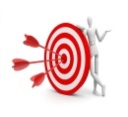 استنتاج حكم عن التعاون والعمل المشترك عن طريق مشاهدة فيلمنحن في اجيال شبيبة التي تعتمد على التعاون والمشاركة من اجل النجاحالفئة المستهدَفة: 10-18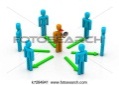 المدة الزمنية: ساعة- ساعتين 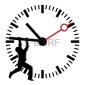 المواد اللازمة:   فشار, عصير, مكبرات للصوت , وشاشة عرض.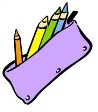 سير الفعالية: 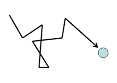  يقوم المرشد بعرض الفيلم بحسب الفئة العمرية المنشودة:فيلم الذي يلخص تجربة العمل المشترك للنجاح واهمية التعاون – الفئة العمرية الصغيرةhttps://www.kids.almo7eb.com/play-2748.html"حياة حشرة"للفئة العمرية الشابة.http://www.cimaflash.co/مشاهدة-فيلم-remember-the-titans-2000-مترجم-اون-لاين.html"Remember the titans"  - تذكر العمالقة 